Polarity Verband Deutschland e.V.            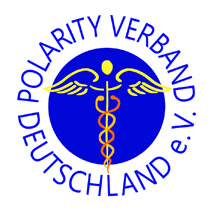 WEBVORLAGE  TERMINE  HINWEIS: Der Platz ist nicht limitiert. Du kannst einfach in das Dokument schreiben. Aufzählungspunkte sind der Übersicht halber empfehlenswert. Hast du Fotos, die du gerne veröffentlichen möchtest? Dann schicke das Dokument + die Bilder bitte an: vorstand@polarity-verband.de und stellvertretender.vorsitz@polarity-verband.deÜBERSCHRIFT:DATUM:ORT:VERANSTALTER:WEBSEITE:INHALT:  FLYER: